Zgodba o FerdinanduPobarvaj pobarvanko in staršem pripoveduj, kako se je bikec Ferdinand razlikoval od drugih bikov. Si si že ogledal risanko o bikcu Ferdinancu? V kolikor si jo, pripoveduj, kaj se v njej zgodi najprej, kaj potem in kaj nazadnje.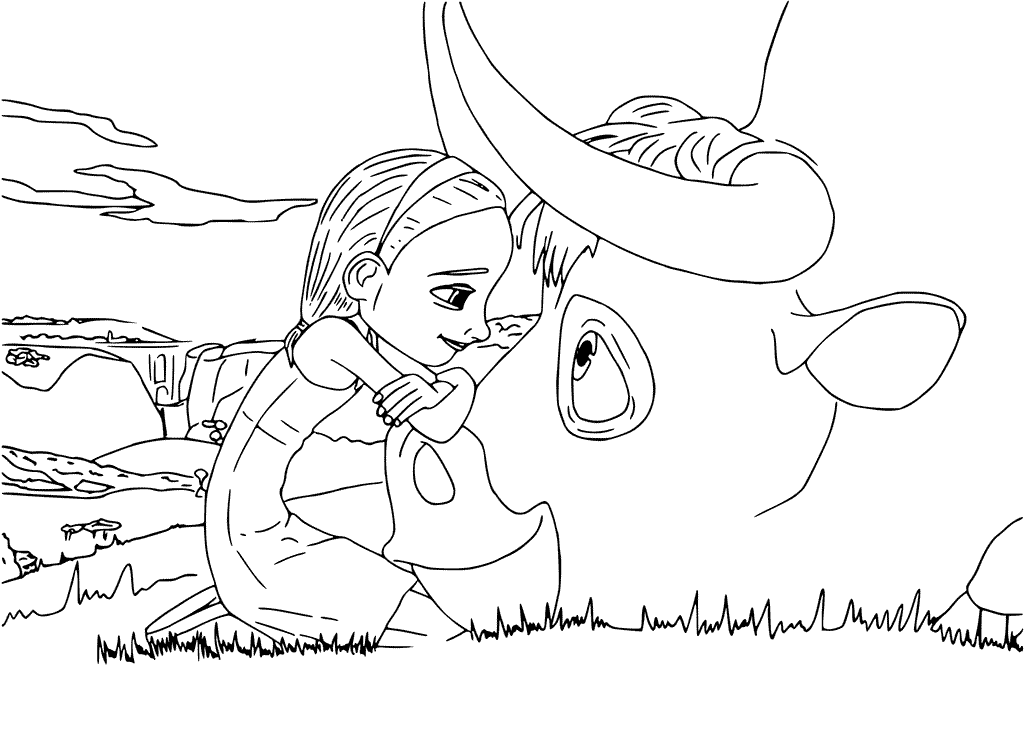 